Положениео профессиональной переподготовке и повышении квалификации педагогических работниковЧУ ООНОО «Начальная школа «Глобус»г. Майкоп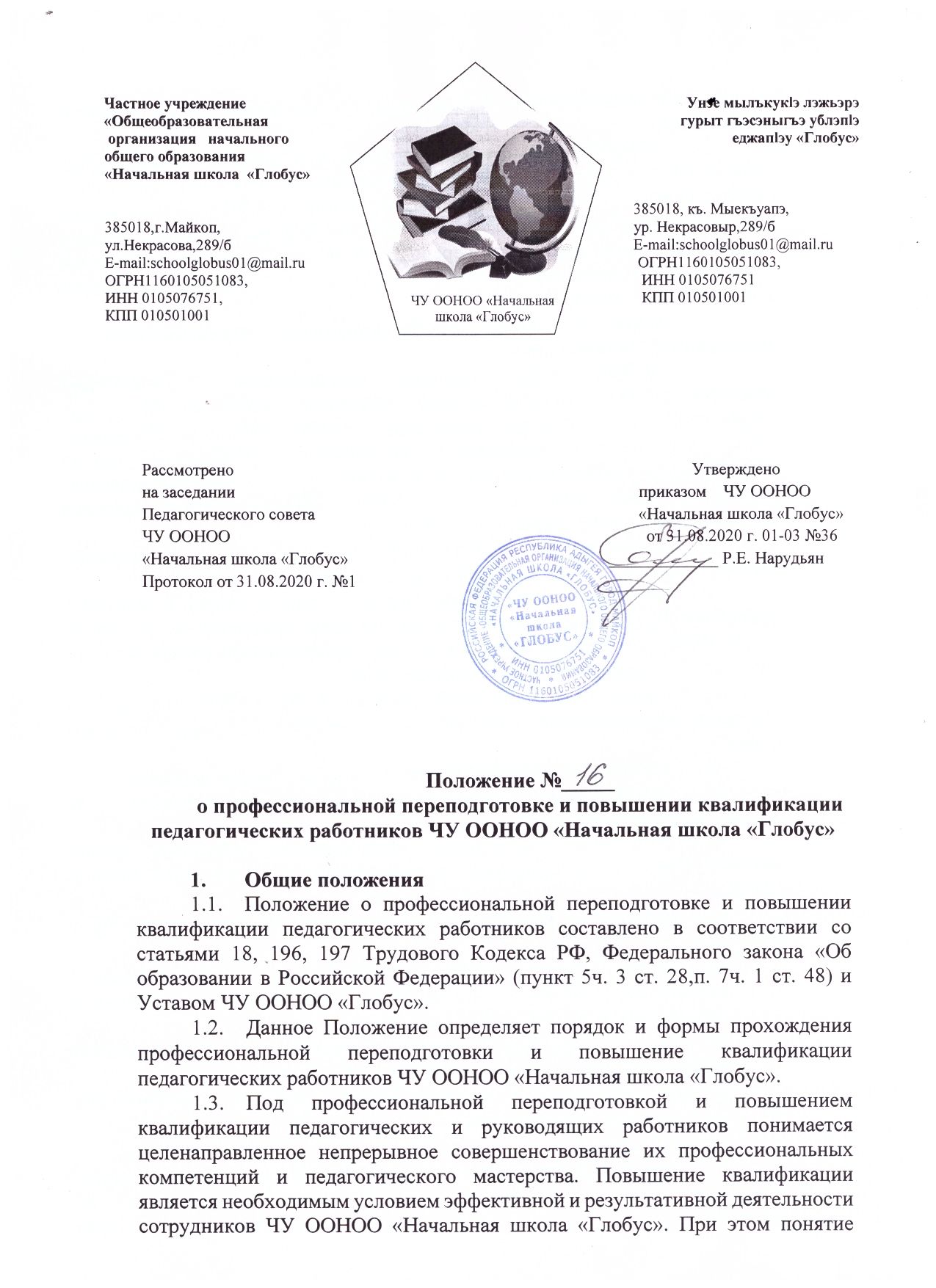 Рассмотрено                                                                                                             Утвержденона заседании                                                                                                приказом    ЧУ ООНООПедагогического совета                                                                             «Начальная школа «Глобус»ЧУ ООНОО                                                                                                   от 31.08.2020 г. 01-03 №36«Начальная школа «Глобус»                                                              _____________ Р.Е. НарудьянПротокол от 31.08.2020 г. №1Положение №_____о профессиональной переподготовке и повышении квалификации педагогических работников ЧУ ООНОО «Начальная школа «Глобус»Общие положенияПоложение о профессиональной переподготовке и повышении квалификации педагогических работников составлено в соответствии со статьями 18, 196, 197 Трудового Кодекса РФ, Федерального закона «Об образовании в Российской Федерации» (пункт 5ч. 3 ст. 28,п. 7ч. 1 ст. 48) и Уставом ЧУ ООНОО «Глобус».Данное Положение определяет порядок и формы прохождения профессиональной переподготовки и повышение квалификации педагогических работников ЧУ ООНОО «Начальная школа «Глобус».Под профессиональной переподготовкой и повышением квалификации педагогических и руководящих работников понимается целенаправленное непрерывное совершенствование их профессиональных компетенций и педагогического мастерства. Повышение квалификации является необходимым условием эффективной и результативной деятельности сотрудников ЧУ ООНОО «Начальная школа «Глобус». При этом понятие «повышение квалификации» рассматривается и как процесс, и как результат образования.Профессиональная переподготовка и повышение квалификации педагогических работников ЧУ ООНОО «Начальная школа «Глобус» может осуществляться с отрывом от работы, без отрыва от работы, с частичным отрывом от работы и по индивидуальным формам обучения. Видом профессиональной подготовки, переподготовки и повышения квалификации педагогических работников «Начальная школа «Глобус» является также учеба в аспирантуре и докторантуре.Цели и задачи профессиональной переподготовки и повышения квалификацииЦелями профессиональной переподготовки и повышения квалификации являются развитие профессионального мастерства, обновление теоретических и практических знаний педагогических работников «Начальная школа «Глобус» в соответствии с современными требованиями уровня квалификации и необходимостью освоения инновационных методов решения профессиональных задач, а также овладения навыками охраны здоровья обучающихся в части оказания первой помощи.Задачами профессиональной переподготовки и повышения квалификации педагогических работников являются:обновление и углубление знаний в области теории и методики преподавания, управленческой и общекультурной деятельности на основе современных достижений науки и культуры, прогрессивных педагогических технологий и передового педагогического опыта;освоение инновационных технологий, форм методов и средств обучения, прогрессивного, отечественного и зарубежного педагогического опыта;моделирование инновационных образовательных процессов.Организация профессиональной переподготовки и повышения квалификации Повышение квалификации педагогических работников школы является непрерывным процессом и осуществляется в течение всего периода работы.Повышение квалификации включает в себя следующие виды обучения:специальное обучение (курсы), организуемое в образовательном учреждении системы повышения квалификации работников образования (в том числе дистанционное);обучение в высшем учебном заведении по направлению образовательной или управленческой деятельности;экспериментирование в практике, активное участие в методических мероприятиях разного уровня;самообразование.Целью профессиональной переподготовки специалистов является получение ими дополнительных знаний, умений и навыков по образовательным программам, необходимым для выполнения нового вида профессиональной педагогической деятельности. По результатам прохождения профессиональной переподготовки специалисты получают диплом государственного образца, удостоверяющий их право (квалификацию) вести профессиональную деятельность в определённой сфере. Копия этого документа хранится в личном деле педагога.Основанием для издания приказа о направлении на курсы профессиональной переподготовки и повышения квалификации являются:план повышения квалификации педагогических работников;заявление педагога.Профессиональная переподготовка и повышение квалификации работников образования в ЧУ ООНОО «Начальная школа «Глобус» проводится по мере необходимости, но не реже одного раза в 3 года в течение трудовой деятельности в ЧУ ООНОО «Начальная школа «Глобус». Периодичность прохождения профессиональной переподготовки и повышения квалификации устанавливается администрацией школы.С целью создания условий для непрерывного профессионального образования педагогических кадров заместителями директора по учебно-методической и учебно-воспитательной работе ежегодно создаётся программа повышения квалификации педагогических кадров ЧУ ООНОО «Начальная школа «Глобус».Плановое повышение квалификации и профессиональной переподготовки считается пройденным, если педагогический работник успешно освоил программу курсов повышения квалификации и профессиональной переподготовки и подтвердил удостоверением о пройденном обучении.Директор школы назначает из числа администрации лицо, ответственное за организацию и координацию работы по повышению квалификации педагогических работников, которое:доводит до сведения педагогических работников перечень предлагаемых курсов;извещает педагогических работников о перспективном и текущем плане повышения квалификации;проводит анализ целесообразности предлагаемых и выбранных педагогами курсов для их использования в накопительной системе повышения квалификации, реализации Образовательной программы ЧУ ООНОО «Начальная школа «Глобус».оказывает методическую помощь педагогу по выбору курсов, учитывая его образовательные потребности, проблемы, и с учетом реализации Образовательной программы  ЧУ ООНОО «Начальная школа «Глобус»;согласовывает индивидуальный образовательный маршрут повышения квалификации и профессиональной переподготовке педагога;осуществляет деятельность по реализации перспективного плана повышения квалификации и профессиональной переподготовке;составляет заявку и издаёт приказ по школе о направлении на курсы.Участие педагогов во всех видах повышения квалификации учитывается во время проведения аттестации при установлении квалификационной категории или соответствия занимаемой должности.Права и обязанности директора лицеяДиректор школы имеет право:определять необходимость профессиональной переподготовки и повышения квалификации педагогических кадров для нужд школы;предлагать формы переподготовки и повышения квалификации педагогических работников школы;устанавливать перечень профессий работников, подлежащих повышению квалификации по согласованию с профсоюзным комитетом.Директор школы обязан:при направлении работника для повышения квалификации с отрывом от работы сохранять за ним место; выплачивать педагогическому работнику среднюю заработную плату по основному месту работы в течение всего времени повышения квалификации;создать необходимые условия педагогическим работникам, проходящим профессиональную переподготовку и повышение квалификации, для совмещения работы с обучением, обеспечить замену уроков;планировать повышение квалификации работника не реже 1 раза в 3 года;разработать перспективный план повышения квалификации педагогических работников;предоставлять отпуск без сохранения заработной платы по заявлению работника для повышения квалификации по личному желанию только в каникулярное время, но не чаще 1 раза в 2 года.Права и обязанности педагогических работников лицеяВ соответствии со статьей187 ТК РФ педагогический работник школы имеет право:на повышение квалификации с отрывом от работы не реже 1 раза в 3 года с сохранением заработной платы в течение всего периода обучения;на повышение квалификации по личному желанию в сроки и на условиях, согласованных с администрацией школы.Педагогический работник школы обязан:эффективно использовать время, предоставленное педагогическому работнику для повышения его профессионального роста;сдать ответственному за делопроизводство копию документа, подтверждающего повышение профессиональной квалификации.Отчётность о повышении квалификацииПо результатам прохождения профессиональной переподготовки и повышения квалификации педагогические работники предъявляют документы государственного образца, подтверждающее их право (квалификацию) вести профессиональную деятельность в определенной сфере:удостоверение о повышении квалификации и профессиональной переподготовке;свидетельство о повышении квалификации профессиональной переподготовке;сертификат о краткосрочном обучении или сертификат участия в работе тематических и проблемных семинаров.Сведения о результатах повышения квалификации и профессиональной переподготовки педагогов предоставляются ответственному за делопроизводство в ЧУ ООНОО «Начальная школа «Глобус».Заключительные положенияНастоящее Положение действует до момента минования срока надобности или принятия нового.Частное учреждение«Общеобразовательная организация   начальногообщего образования«Начальная школа  «Глобус»385018,г.Майкоп,ул.Некрасова,289/бE-mail:schoolglobus01@mail.ruОГРН1160105051083,ИНН 0105076751,КПП 010501001ЧУ ООНОО «Начальная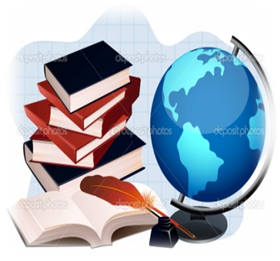 школа «Глобус»    Унэе мылъкукlэ лэжьэрэ    гурыт гъэсэныгъэ ублэпlэ    еджапlэу «Глобус»        385018, къ. Мыекъуапэ,        ур. Некрасовыр,289/б E-mail:schoolglobus01@mail.ru         ОГРН1160105051083,          ИНН 0105076751          КПП 010501001Частное учреждение«Общеобразовательная организация   начальногообщего образования«Начальная школа  «Глобус»385018,г.Майкоп,ул.Некрасова,289/бE-mail:schoolglobus01@mail.ruОГРН1160105051083,ИНН 0105076751,КПП 010501001ЧУ ООНОО «Начальнаяшкола «Глобус»    Унэе мылъкукlэ лэжьэрэ    гурыт гъэсэныгъэ ублэпlэ    еджапlэу «Глобус»        385018, къ. Мыекъуапэ,        ур. Некрасовыр,289/б E-mail:schoolglobus01@mail.ru         ОГРН1160105051083,          ИНН 0105076751          КПП 010501001